ANEXO I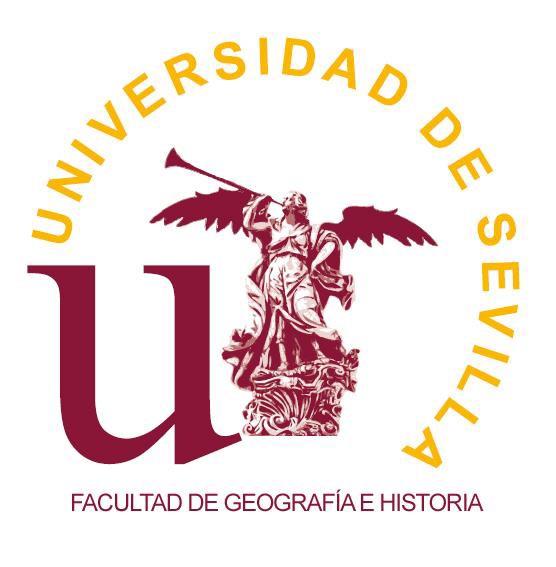 REGISTRO DE ENTRADADOCUMENTO DE DEPÓSITO DE TRABAJO FIN DE GRADOGRADO UNIVERSITARIO EN: CURSO ACADÉMICO: CONVOCATORIA:Apellidos y nombre del alumno/a: DNI:Teléfono de contacto:Correo electrónico:Título del TFG:Tutor/es:1.2.Vº Bº Tutor/es 	_ 	 Fdo. (tutor/es)	Fdo. (alumno/a)En Sevilla, a    a de	de 20[NOTA: Se ruega completar a ordenador o con letra muy clara, especialmente los datos de contacto]